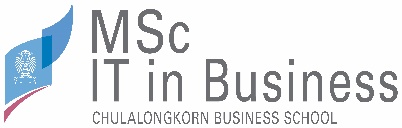 ประกาศเนื่องจากหลักสูตรฯ มีการเปลี่ยนแปลงประกาศเกี่ยวกับการสาธิตการนำเสนอโครงการพิเศษต่อสาธารณชน โดยที่ประชุมคณะกรรมการดำเนินงานหลักสูตรฯ  ครั้งที่ 7/2562 มีมติให้เปลี่ยนแปลงประกาศจาก “นิสิตทุกคนที่สอบผ่านโครงการพิเศษ และจะต้องมาสาธิตการนำเสนอโครงการพิเศษต่อสาธารณชน” เป็น “นิสิตที่สอบผ่านโครงการพิเศษ และโครงการพิเศษได้รับคัดเลือกเป็นโครงการดีเด่น (เท่านั้น) ที่จะต้องมานำเสนอโครงการพิเศษต่อสาธารณชน” ทั้งนี้ทางหลักสูตรฯ จะมอบเกียรติบัตรแก่นิสิตที่โครงการพิเศษได้รับคัดเลือกเป็นโครงการดีเด่น และมานำเสนอโครงการพิเศษต่อสาธารณชน เพื่อเป็นตัวอย่างของการพัฒนาระบบสารสนเทศที่เป็นประโยชน์ต่อภาคธุรกิจ และสังคมต่อไป                                             ประกาศ ณ วันที่  28 พฤศจิกายน พ.ศ.2562